Комсомол. Это слово у людей старшего поколения связано с порой юности, становления личности, возмужания, поисков места в жизни.На всех этапах своего развития комсомол был ведущей силой физкультурно-спортивного движения.Эти слова можно подтвердить многочисленными примерами и фактами. Являясь инициатором создания в 1931 году физкультурного комплекса «Готов к труду и обороне», комсомол занимался повседневно организаторской работой по пропаганде и внедрению его в жизнь.Совместно со спортивными комитетами проводил первенства по многоборью ГТО на призы газеты «Комсомольская правда», регулярно организовывал массовые соревнования по военно-прикладным и техническим видам спорта, спартакиады, посвященные памятным и знаменательным датам, на призы героев войны и труда.В целях привлечения учащихся общеобразовательных школ, училищ профессионально-технического образования, средних специальных учебных заведений, студентов высшей школы к регулярным занятиям физической культурой и спортом, комитеты комсомола проводили соревнования в пионерском отряде, комсомольской группе, классе, учебной группе на выявление лучшего многоборца ГТО, лучшего бегуна, метателя, прыгуна, стрелка и т.д. Практиковалось проведение открытых стартов на установление рекордов по видам спорта. Победителям внутришкольных соревнований присваивалось звание «Юный олимпиец» с правом ношения специальной отличительной эмблемы.Целенаправленная физкультурно-оздоровительная, спортивно-массовая и воспитательная работа велась комсомольцами по месту жительства. Огромную популярность, доступность занятий спортом имели массовые соревнования среди дворовых команд, на призы клуба «Золотая шайба», «Кожаный мяч», «Белая ладья», «Плетеный мяч», «Серебряные коньки» и др. Эти клубы служили средством физического и нравственного воспитания детей и подростков. Широкое освещение работы этих клубов периодической печатью, радио и телевидением усиливало тягу школьников к спортивным занятиям, манило их к вершинам мастерства, к спортивной борьбе и славе.Сегодня  комплекс ГТО возрождается, преобразившись в новой форме и новых условиях, тем самым в связи с празднованием 100-летия комсомола в городе Обнинске на следующей неделе во многих спортивно-оздоровительных лагерях пройдет акция «Юный комсомолец», ребята выполнять нормативы  комплекса «ГТО» прямо у себя в лагере и сравнят свои результаты с результатами ребят в период комсомола. 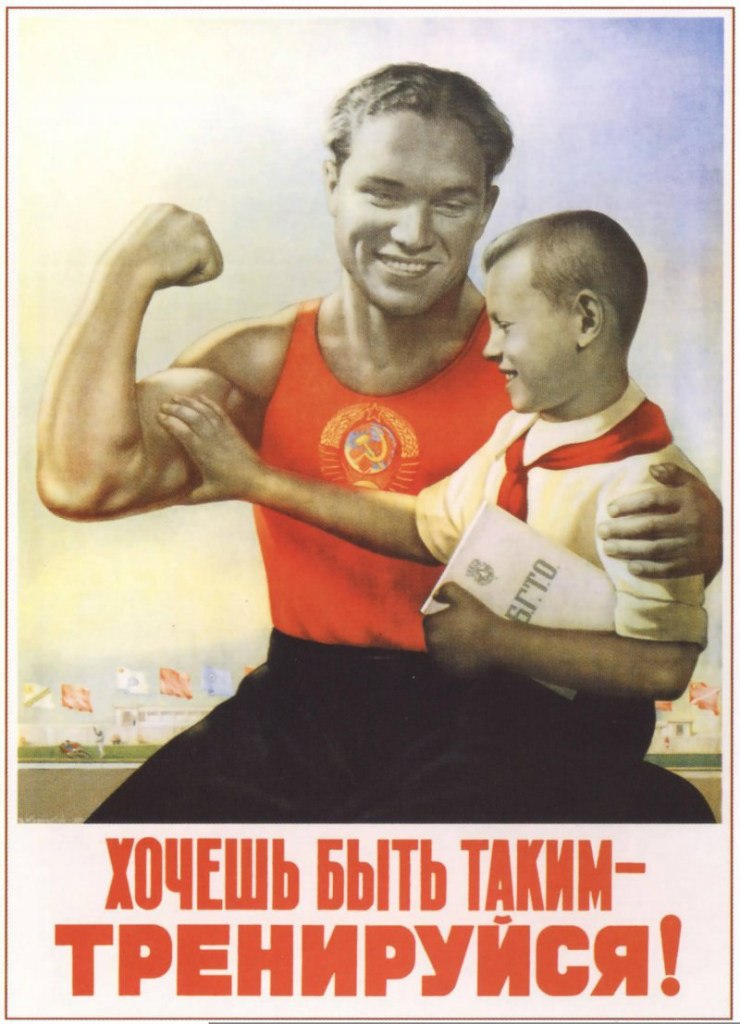 